ГОСТ 1147-80 Шурупы. Общие технические требования (с Изменениями N 1, 2, 3)
ГОСТ 1147-80

Группа Г32     
     
МЕЖГОСУДАРСТВЕННЫЙ СТАНДАРТ


ШУРУПЫ

Общие технические условия
     
Wood screws. General specifications
МКС 21.060.10 Дата введения 1982-01-01ИНФОРМАЦИОННЫЕ ДАННЫЕ1. РАЗРАБОТАН И ВНЕСЕН Министерством черной металлургии СССР 

РАЗРАБОТЧИКИ
И.Н.Недовизий, К.Г.Залялютдинов, В.Г.Вильде, И.В.Барышева, Р.В.Жирова
2. УТВЕРЖДЕН И ВВЕДЕН В ДЕЙСТВИЕ Постановлением Государственного комитета CCCP по стандартам от 30.06.80 N 3274
3. Стандарт полностью соответствует СТ СЭВ 2331-89. 
4. ВЗАМЕН ГОСТ 1147-70. 
5. ССЫЛОЧНЫЕ НОРМАТИВНО-ТЕХНИЧЕСКИЕ ДОКУМЕНТЫ6. Ограничение срока действия снято по протоколу N 7-95 Межгосударственного совета по стандартизации, метрологии и сертификации (ИУС 11-95)
7. ИЗДАНИЕ (апрель 2003 г.) с Изменениями N 1, 2, 3, утвержденными в июле 1988 г., мае 1990 г. (ИУС N 2-88, 8-90)


Настоящий стандарт распространяется на шурупы класса точности В с потайной, полупотайной, полукруглой и шестигранной головками.

Стандарт полностью соответствует СТ СЭВ 2331-89.

(Измененная редакция, Изм. N 3).
1. ТЕХНИЧЕСКИЕ ТРЕБОВАНИЯ  1.1. Шурупы должны изготовляться в соответствии с требованиями настоящего стандарта и требованиями размерных стандартов.
1.2. Шурупы должны изготовляться:

из углеродистых сталей марок 08 кп, 10 кп по ГОСТ 10702, ГОСТ 1050 и ГОСТ 5663;

из коррозионностойких сталей по ГОСТ 5632;

из латуни по ГОСТ 12920 и ГОСТ 15527*.
________________
* На территории Российской Федерации документ не действует. Действует ГОСТ 15527-2004. - Примечание изготовителя базы данных.

По соглашению между изготовителем и потребителем допускается изготовлять шурупы из других материалов с механическими свойствами не ниже, чем у вышеуказанных материалов.
1.2.1. Настоящий стандарт устанавливает следующие условные обозначения материалов:
1.3. Шурупы следует изготовлять с покрытием либо без покрытия. Виды покрытий и их условные обозначения - по ГОСТ 1759.0.

(Измененная редакция, Изм. N 2).
1.3.1. Выбор толщины покрытий - по ГОСТ 9.303.

(Измененная редакция, Изм. N 3).
1.3.2. Технические требования к внешнему виду покрытий - по ГОСТ 9.301.
1.4. Поле допуска на диаметр стержня шурупа - h14, на длину стержня шурупа - js17.

Допуск параллельности стенок прямого шлица относительно оси стержня 0,0875 глубины прямого шлица.

Не установленные настоящим стандартом допуски размеров, отклонений формы и расположения поверхностей шурупов - по ГОСТ 1759.1* для изделий класса точности В.
________________
* На территории Российской Федерации документ не действует. Действует ГОСТ Р ИСО 4759-1-2009, здесь и далее по тексту. - Примечание изготовителя базы данных.

(Измененная редакция, Изм. N 2).
1.4.1. (Исключен, Изм. N 2).
1.5. Дефекты поверхности шурупов - по ГОСТ 1759.2*. На поверхности шурупов также не допускаются:
________________
* На территории Российской Федерации документ не действует. Действует ГОСТ Р ИСО 6157-1-2009, здесь и далее по тексту. - Примечание изготовителя базы данных. 

риски, выводящие размеры шурупов за предельные отклонения;

наличие частично подрезанных, утолщенных и надорванных участков резьбы суммарной длиной, превышающей 10% длины резьбы по винтовой линии;

ржавчина, не смываемая керосином.

(Измененная редакция, Изм. N 2).
1.6. На шурупах не допускаются:

притупление ребер шестигранника к опорной поверхности более 0,25 высоты головки (черт.10);

скругление ребер шестигранника, выводящее диаметр описанной окружности за предельные отклонения;

скругление пояска головок шурупов, выводящее диаметры головок за предельное отклонение;

недопрессовка в виде среза вершины полукруглой и полупотайной головки, если диаметр площадки среза превышает 40% номинального диаметра головки. Недопрессовка не должна выводить высоту головки за предельное отклонение;

при изготовлении головки со шлицем методом холодной высадки уменьшение минимального диаметра головки в направлении шлица, превышающее:

для шурупов с диаметром резьбы до 2 мм включ. - 0,3 мм;

для шурупов с диаметром резьбы от 2,5 до 5 мм включ. - 0,6 мм;

для шурупов с диаметром резьбы св. 5 мм - 0,7 мм;

при прорезке шлица - увеличение номинального диаметра головки по оси шлица, превышающее 0,1 мм;

утолщение диаметра стержня под головкой шурупов более:

0,05 мм на длине до 5 мм - для шурупов диаметром до 16 мм;

0,1 мм на длине до 8 мм - для шурупов диаметром 20 мм;

гладкая конусовидная часть между концом сбега и безрезьбовой частью у стержня (черт.11), редуцированного под накатку резьбы, длиной более двух шагов резьбы;

недорез резьбы более двух шагов резьбы (для шурупов с резьбой до головки);

увеличение наружного диаметра резьбы более чем на 0,2 мм.

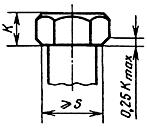 Черт.10*___________________
* Черт.1-9 исключены.

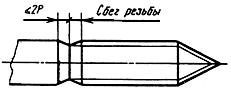 Черт.11
(Измененная редакция, Изм. N 2, 3).
1.6а. Резьбовая часть шурупов изготовляется цилиндрической или конической и должна иметь на конце заостренную часть (буравчик). Для шурупов с конической резьбовой частью наибольший наружный диаметр резьбы должен быть равен номинальному диаметру шурупа.

Буравчик шурупа должен иметь не менее 1,5 витков резьбы. Притупление острия буравчика для шурупов диаметром до 5 мм включ. не должно превышать 20% от диаметра стержня; для шурупов диаметром свыше 5 мм - 40 % от диаметра стержня.

(Введен дополнительно, Изм. N 3)

1.7. У шурупов с цилиндрической резьбовой частью последние 2-3 витка резьбы должны иметь неполную глубину профиля резьбы. 

У шурупов, имеющих менее четырех витков резьбы, витки неполного профиля не должны превышать 30% длины резьбовой части.

(Измененная редакция, Изм. N 3).
1.7а. Резьба должна быть острой. Допускается следующее притупление  вершин резьбы шурупов (черт.12а).
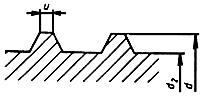 
, где  - номинальные значения размеров резьбы

Черт.12а*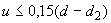 ____________________
* Черт.12 исключен.

(Введен дополнительно, Изм. N 3).
1.8. Условное обозначение шурупов должно выполняться в соответствии со схемой, приведенной в обязательном приложении.
2. ПРАВИЛА ПРИЕМКИ2.1. Правила приемки шурупов - по ГОСТ 17769* для изделий степени точности В (нормальной).
________________
* На территории Российской Федерации документ не действует. Действует ГОСТ Р ИСО 3269-2009. - Примечание изготовителя базы данных.
3. МЕТОДЫ КОНТРОЛЯ3.1 Контроль дефектов поверхности шурупов - по ГОСТ 1759.2.

(Измененная редакция, Изм. N 2).
3.2. (Исключен, Изм. N 2).
3.3. Контроль размеров, отклонения формы и расположения поверхностей - по ГОСТ 1759.1.

Форма основания прямого шлица не проверяется.

(Измененная редакция, Изм. N 2, 3).
3.4. Внешний вид и толщину покрытия проверяют по ГОСТ 9.302. Выбор метода проверки толщины покрытия по усмотрению предприятия-изготовителя. Толщина покрытия должна проверяться на головке шурупа.
3.5-3.10. (Исключены, Изм. N 2).
3.11. Размер внутреннего диаметра нарезанной резьбы должен проверяться во впадинах витков полного профиля.
3.12. Для шурупов, изготовляемых холодной высадкой, допуски параллельности и перпендикулярности поверхностей, размеры радиусов, биение в заданном направлении, высоту сферы и конуса полупотайных головок, размеры резьбы и шероховатость поверхностей допускается не контролировать и должны обеспечиваться инструментом и технологией изготовления.

(Измененная редакция, Изм. N 3).
4. УПАКОВКА И МАРКИРОВКА4.1. Временная противокоррозионная защита, упаковка шурупов и маркировка тары - по ГОСТ 18160.

(Измененная редакция, Изм. N 2).
ПРИЛОЖЕНИЕ (обязательное). СХЕМА условного обозначения шуруповПРИЛОЖЕНИЕ 
Обязательное
Примечания:
1. Углеродистые стали и отсутствие покрытия в обозначении не указываются.
2. При изготовлении шурупов из материала, не указанного в настоящем стандарте, в условном обозначении необходимо указать марку материала.
3. Исполнение 1 допускается не указывать.

(Измененная редакция, Изм. N 2).

Электронный текст документа
сверен по:
официальное издание
М.: ИПК Издательство стандартов, 2003Обозначение НТД, на который дана ссылкаНомер пунктаГОСТ 9.301-861.3.2ГОСТ 9.302-883.4ГОСТ 9.303-841.3.1ГОСТ 1050-881.2ГОСТ 1759.0-871.3ГОСТ 1759.1-821.4, 3.3ГОСТ 1759.2-821.5, 3.1ГОСТ 5632-721.2ГОСТ 5663-791.2ГОСТ 10702-781.2ГОСТ 12920-671.2ГОСТ 15527-701.2ГОСТ 17769-832.1ГОСТ 18160-724.1углеродистые стали0коррозионностойкие стали 
2латуни3ШурупИ-МПТГОСТНаимено-
вание изделияИсполнениеДиаметр изделияДлина изделияУсловное обозначение материалаУсловное обозначение покрытияТолщина покрытияОбозначение стандарта